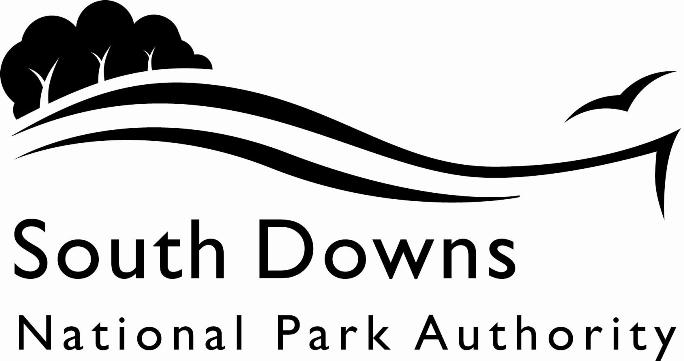 Town and Country Planning Acts 1990Planning (Listed Building and Conservation Area) Act 1990LIST OF NEW PLANNING AND OTHER APPLICATIONS, RECEIVED AND VALIDWEEKLY LIST AS AT 30 August 2022The following is a list of applications which have been received and made valid in the week shown above for the recovered areas within the South Downs National Park (Adur District Council, Arun District Council, Brighton & Hove Council, Wealden District Council, Worthing Borough Council and county applications for East Sussex, Hampshire and West Sussex County Councils), and for all “Called In” applications for the remainder of the National Park area. These will be determined by the South Downs National Park Authority.IMPORTANT NOTE:The South Downs National Park Authority has adopted the Community Infrastructure Levy Charging Schedule, which will take effect from 01 April 2017.  Applications determined after 01 April will be subject to the rates set out in the Charging Schedule (https://www.southdowns.gov.uk/planning/planning-policy/community-infrastructure-levy/).  If you have any questions, please contact CIL@southdowns.gov.uk or tel: 01730 814810.  Want to know what’s happening in the South Downs National Park? 
Sign up to our monthly newsletter to get the latest news and views delivered to your inboxwww.southdowns.gov.uk/join-the-newsletterApplicant:		Norfolk Estate/Fauna BreweryProposal:	Change of use to accommodate a micro-brewery with tap room, office and storage area.Location:	Old Engine Shed, London Road, Arundel, West Sussex, BN18 9ATGrid Ref:	501443 107253Applicant:		MR Brad HansonProposal:	Oak tree (T1) lower limb overgrown and covered telephone/internet cable.  To reduce 3 lower limbs surrounding cable, also 1 overhanging branch, back to both clear the line and track.Location:	Park Farm Cottages , Chichester Road, Arundel, West Sussex, BN18 0AQGrid Ref:	499928 107380Applicant:		Mr Brad HansonProposal:	Ash trees (A1) (A2) (A3) (A4) (A5) (A6) (A7) all diseased with Ash dieback, over leaning roads and houses, i wish to completely remove all 7 Ash trees to remove the danger to walkers, cars and damage to property.Location:	1 Wepham Farm Cottages , The Splash, Burpham, West Sussex, BN18 9RQGrid Ref:	504278 108470Applicant:		Mr Alex TristramProposal:	Change of use of land to glamping site, consisting of 7 bell tents, a communal kitchen area, toilets and shower blockLocation:	The Mountain , Titch Hill, Sompting, West Sussex, BN15 0AYGrid Ref:	516345 106179Town and Country Planning Acts 1990Planning (Listed Building and Conservation Area) Act 1990LIST OF NEW PLANNING AND OTHER APPLICATIONS, RECEIVED AND VALIDWEEKLY LIST AS AT 30 August 2022The following is a list of applications which have been received and made valid in the week shown above. These will be determined, under an agency agreement, by Chichester District Council, unless the application is ‘called in’ by the South Downs National Park Authority for determination. Further details regarding the agency agreement can be found on the SDNPA website at www.southdowns.gov.uk.If you require any further information please contact Chichester District Council who will be dealing with the application.IMPORTANT NOTE:The South Downs National Park Authority has adopted the Community Infrastructure Levy Charging Schedule, which will take effect from 01 April 2017.  Applications determined after 01 April will be subject to the rates set out in the Charging Schedule (https://www.southdowns.gov.uk/planning/planning-policy/community-infrastructure-levy/).  If you have any questions, please contact CIL@southdowns.gov.uk or tel: 01730 814810.  Want to know what’s happening in the South Downs National Park? 
Sign up to our monthly newsletter to get the latest news and views delivered to your inboxwww.southdowns.gov.uk/join-the-newsletterApplicant:		Mr & Mrs PeakeProposal:	Single storey rear extension,  front link extension.  Replace tile hanging with timber cladding. New porch internal floor plan alterations.New car port.Location:	Half Acre , Bepton Road, Bepton, West Sussex, GU29 9RBGrid Ref:	487524 120751IMPORTANT NOTE: This application is liable for Community Infrastructure Levy and associated details will require to be recorded on the Local Land Charges Register. If you require any additional information regarding this, please contact CIL@southdowns.gov.uk or tel: 01730 814810.Applicant:		Mr James KirkeProposal:	Notification of intention to prune by 25%, crown thin by 15% and crown lift by 10%. Install a cobra branch support system (the Horse Chestnut tree) on 1 no. Horse Chestnut tree (quoted as 1) and 1 no. Beech tree (quoted as 2).Location:	Boswells Cottage , Graffham Street, Graffham, West Sussex, GU28 0NLGrid Ref:	492655 116956Applicant:		Mr Les WalshProposal:	First floor side extension.Location:	10 East View Close, Mid Lavant, Chichester, West Sussex, PO18 0DNGrid Ref:	485533 109230Applicant:		Miss Felicity TelfordProposal:	Create access to front of property, create a single car parking space with electric charging point, with dropped kerb.Location:	10 Wyndham Place, Midhurst, West Sussex, GU29 9FZGrid Ref:	488506 121793Applicant:		Mr Nick EvamyProposal:	Part conversion of garage into ancillary accommodation and replacement of former pool and concrete paths.Location:	1 Pound Place , Pound Street, Petworth, West Sussex, GU28 0DZGrid Ref:	497602 121612IMPORTANT NOTE: This application is liable for Community Infrastructure Levy and associated details will require to be recorded on the Local Land Charges Register. If you require any additional information regarding this, please contact CIL@southdowns.gov.uk or tel: 01730 814810.Applicant:		Mr Charles VoyantzisProposal:	1 no. garden shed.Location:	Old Fyning House , A272 From Fyning Lane To Terwick Lane, Rogate, West Sussex, GU31 5EFGrid Ref:	481344 123860Applicant:		Mrs Elaine PengellyProposal:	Replacement of existing conservatory.Location:	Oakdown , Durford Wood, Rogate, West Sussex, GU31 5ASGrid Ref:	477794 124539Applicant:		Mrs D PARISHProposal:	Proposed single storey rear extension.Location:	1 Grooms Yard , A286 The Grove To Cobblers Row, Singleton, West Sussex, PO18 0SBGrid Ref:	487683 113155Applicant:		Mrs D PARISHProposal:	Proposed single storey rear extension.Location:	1 Grooms Yard , A286 The Grove To Cobblers Row, Singleton, West Sussex, PO18 0SBGrid Ref:	487683 113155Applicant:		Mr John CaleyProposal:	Openreach proposed 21 metres of PVC Duct,1 no. Jointing Chamber and 2 no. Poles with all associated cables, wires and attachments.Location:	The Old Coal Yard, Dean Lane End, Forestside, Stoughton, West Sussex, Grid Ref:	474034 112273Applicant:		Stansted Park FoundationProposal:	Maintenance and repair of damaged and deteriorated walling that adjoins or forms part of the listed walled garden.Location:	Stansted House, Broad Walk, Stansted, Stoughton, Rowlands Castle, West Sussex, PO9 6DXGrid Ref:	476142 110343Applicant:		Mr J Cowley and Ms M ConnorProposal:	Single storey rear extension.Location:	1 Hilltop, Cemetery Lane, Tillington, Petworth, West Sussex, GU28 9AQGrid Ref:	496223 121959Applicant:		Mrs Lise-Marie CollinsProposal:	Demolition of existing stables/straw and hay storage building and replacement building.Location:	St Marys Farm , A285 Selhurst Park Road To Droke Lane, Upwaltham, West Sussex, GU28 0LZGrid Ref:	493949 111955Town and Country Planning Acts 1990Planning (Listed Building and Conservation Area) Act 1990LIST OF NEW PLANNING AND OTHER APPLICATIONS, RECEIVED AND VALIDWEEKLY LIST AS AT 30 August 2022The following is a list of applications which have been received and made valid in the week shown above. These will be determined, under an agency agreement, by East Hants District Council, unless the application is ‘called in’ by the South Downs National Park Authority for determination. Further details regarding the agency agreement can be found on the SDNPA website at www.southdowns.gov.uk.If you require any further information please contact East Hants District Council who will be dealing with the application.IMPORTANT NOTE:The South Downs National Park Authority has adopted the Community Infrastructure Levy Charging Schedule, which will take effect from 01 April 2017.  Applications determined after 01 April will be subject to the rates set out in the Charging Schedule (https://www.southdowns.gov.uk/planning/planning-policy/community-infrastructure-levy/).  If you have any questions, please contact CIL@southdowns.gov.uk or tel: 01730 814810.  Want to know what’s happening in the South Downs National Park? 
Sign up to our monthly newsletter to get the latest news and views delivered to your inboxwww.southdowns.gov.uk/join-the-newsletterApplicant:		Mr LushProposal:	Tree T1 (Lime)  - Fell Tree T2 (Lime) - Crown reduce to height of around 9-10m above existing ground levelTree T3 (Lime)  - Crown reduce to height of around 9-10m above existing ground levelLocation:	Heron Cottage , Gosport Road, Chawton, Alton, Hampshire, GU34 1SGGrid Ref:	470760 137392Applicant:		Mrs G HowardProposal:	Listed building consent - Replace ten casement windows.Location:	Fishpond Cottages , Fishponds Lane, East Meon, Petersfield, Hampshire, GU32 1QPGrid Ref:	469461 121155Applicant:		Mr & Mrs Gina TothProposal:	Listed Building Consent - Demolition of existing 1970's extension and reinstate walls to match the approved planning and listed building consent as follows: Full Householder: SDNP2004228HOUS, Listed Building: SDNP2004229LISLocation:	Old School Cottage , The Street, Upper Farringdon, Alton, Hampshire, GU34 3DTGrid Ref:	471456 135040Applicant:		Kim WyattProposal:	Ash Tree - Fell.Location:	14 Shotterfield Terrace, Liss, Hampshire, GU33 7DYGrid Ref:	477849 127759Applicant:		Jordan McIntoshProposal:	Part 8 confirmation of works - Installation of  Network Rail signalling assets14 Daytime line. Location:	Princes Bridge, Level Crossing, Liss, GU33 7LTGrid Ref:	488654 121849Applicant:		Sir and Lady PitcherProposal:	Single storey rear extensionLocation:	Newton House , Newton Lane, Newton Valence, Alton, Hampshire, GU34 3RPGrid Ref:	471468 133602Applicant:		Miss  Kathryn GrimmondProposal:	Variation of condition 3 of permission SDNP/15/00493/FUL to allow  the building to be used only for purposes incidental to and ancillary to the enjoyment of the main dwelling and for no other purpose and shall not be let, sold separately or servered thereafterLocation:	Old School House, Newton Lane, Newton Valence, Alton, Hampshire, GU34 3RQGrid Ref:	472105 132841Applicant:		Mrs Charlotte StanilandProposal:	Replacement of existing white UPVC windows with new black aluminium framed windows.Location:	1 Clare Gardens, Petersfield, Hampshire, GU31 4ETGrid Ref:	476324 123196Applicant:		Dr Carlos ZepedaProposal:	Installation of eight black frame solar panels fitted to the south-facing part of the roof Location:	43 Lower Wardown, Petersfield, Hampshire, GU31 4PAGrid Ref:	475748 123501Applicant:		Tia BolterProposal:	Installation of overhead lines (Form B application  - Officer must fill in the form b and return  as well as issue a decision)Location:	Land to East of Maewood, Mill Lane, Steep, Petersfield, Hampshire, Grid Ref:	474770 126809Town and Country Planning Acts 1990Planning (Listed Building and Conservation Area) Act 1990LIST OF NEW PLANNING AND OTHER APPLICATIONS, RECEIVED AND VALIDWEEKLY LIST AS AT 30 August 2022The following is a list of applications which have been received and made valid in the week shown above. These will be determined, under an agency agreement, by Horsham District Council, unless the application is ‘called in’ by the South Downs National Park Authority for determination. Further details regarding the agency agreement can be found on the SDNPA website at www.southdowns.gov.uk.If you require any further information please contact Horsham District Council who will be dealing with the application.IMPORTANT NOTE:The South Downs National Park Authority has adopted the Community Infrastructure Levy Charging Schedule, which will take effect from 01 April 2017.  Applications determined after 01 April will be subject to the rates set out in the Charging Schedule (https://www.southdowns.gov.uk/planning/planning-policy/community-infrastructure-levy/).  If you have any questions, please contact CIL@southdowns.gov.uk or tel: 01730 814810.  Want to know what’s happening in the South Downs National Park? 
Sign up to our monthly newsletter to get the latest news and views delivered to your inboxwww.southdowns.gov.uk/join-the-newsletterApplicant:		Sarah KnightonProposal:	Install 1x9m wooden pole (7.2m above ground)Location:	The Old Cow Brye, Rackham Street, Rackham, West Sussex, RH20 2EX, Grid Ref:	505061 114107Applicant:		Mr Matt WaterhouseProposal:	Variation of Condition 1 of previously approved application SDNP/21/03693/HOUS (Construction of a single-storey glazed and zinc clad extension linking two existing extensions and internal alterations to create open plan layout (Householder Application)) Relating to the addition of 2No. rooflights to the proposed extension.Location:	September Cottage , Edburton Road, Edburton, West Sussex, BN5 9LNGrid Ref:	523114 111453Town and Country Planning Acts 1990Planning (Listed Building and Conservation Area) Act 1990LIST OF NEW PLANNING AND OTHER APPLICATIONS, RECEIVED AND VALIDWEEKLY LIST AS AT 30 August 2022The following is a list of applications which have been received and made valid in the week shown above. These will be determined, under an agency agreement, by Lewes District Council, unless the application is ‘called in’ by the South Downs National Park Authority for determination. Further details regarding the agency agreement can be found on the SDNPA website at www.southdowns.gov.uk.If you require any further information please contact Lewes District Council who will be dealing with the application.IMPORTANT NOTE:The South Downs National Park Authority has adopted the Community Infrastructure Levy Charging Schedule, which will take effect from 01 April 2017.  Applications determined after 01 April will be subject to the rates set out in the Charging Schedule (https://www.southdowns.gov.uk/planning/planning-policy/community-infrastructure-levy/).  If you have any questions, please contact CIL@southdowns.gov.uk or tel: 01730 814810.  Want to know what’s happening in the South Downs National Park? 
Sign up to our monthly newsletter to get the latest news and views delivered to your inboxwww.southdowns.gov.uk/join-the-newsletterApplicant:		Initial Parking LimitedProposal:	installation of operational development and display of advertisements associated with existing use car parkLocation:	Firle Beacon Car Park, South Downs Way, Lewes, BN8 6LR, Grid Ref:	546696 105244Applicant:		N Leon, A Rothwell, Mr & Mrs RudlingProposal:	Demolition of existing outbuilding and extension of both 26 & 28 North End to replace outbuilding with single storey utility/storage areasLocation:	26-28 North End, Ditchling, Hassocks, East Sussex, BN6 8TFGrid Ref:	532623 115487Applicant:		N Leon, A Rothwell, Mr & Mrs RudlingProposal:	Demolition of existing outbuilding and extension of both 26 & 28 North End to replace outbuilding with single storey utility/storage areasLocation:	26-28 North End, Ditchling, Hassocks, East Sussex, BN6 8TFGrid Ref:	532623 115487Applicant:		Ms J SingerProposal:	Replacement of front door and alterations to fenestration, soffits, and gutteringLocation:	85 Paddock Lane, Lewes, East Sussex, BN7 1TWGrid Ref:	541085 110061Applicant:		Mr Nigel DowsingProposal:	Change of use from commercial space (C1) to 2no apartments comprising of 1no one bedroom unit and 1no two-bedroom unit (C3)Location:	191 High Street, Lewes, East Sussex, BN7 2NAGrid Ref:	541582 110165Applicant:		Mr Nigel DowsingProposal:	Change of use from commercial space (C1) to 2no apartments comprising of 1no one bedroom unit and 1no two-bedroom unit (C3)Location:	191 High Street, Lewes, East Sussex, BN7 2NAGrid Ref:	541582 110165Applicant:		Mr & Mrs RedshawProposal:	Reserved matters pursuant to conditions 1, 3, 4 and 5 of outline planning permission SDNP/19/04338/OUTLocation:	43 Queens Road, Lewes, East Sussex, BN7 2JQGrid Ref:	541787 111231IMPORTANT NOTE: This application is liable for Community Infrastructure Levy and associated details will require to be recorded on the Local Land Charges Register. If you require any additional information regarding this, please contact CIL@southdowns.gov.uk or tel: 01730 814810.Town and Country Planning Acts 1990Planning (Listed Building and Conservation Area) Act 1990LIST OF NEW PLANNING AND OTHER APPLICATIONS, RECEIVED AND VALIDWEEKLY LIST AS AT 30 August 2022The following is a list of applications which have been received and made valid in the week shown above. These will be determined, under an agency agreement, by Winchester District Council, unless the application is ‘called in’ by the South Downs National Park Authority for determination. Further details regarding the agency agreement can be found on the SDNPA website at www.southdowns.gov.uk.If you require any further information please contact Winchester District Council who will be dealing with the application.IMPORTANT NOTE:The South Downs National Park Authority has adopted the Community Infrastructure Levy Charging Schedule, which will take effect from 01 April 2017.  Applications determined after 01 April will be subject to the rates set out in the Charging Schedule (https://www.southdowns.gov.uk/planning/planning-policy/community-infrastructure-levy/).  If you have any questions, please contact CIL@southdowns.gov.uk or tel: 01730 814810.  Want to know what’s happening in the South Downs National Park? 
Sign up to our monthly newsletter to get the latest news and views delivered to your inboxwww.southdowns.gov.uk/join-the-newsletterApplicant:		Mrs Lucy PensonProposal:	Hay barn for the storage of on site grass/hayLocation:	Metlands Farm , Dean Lane, Bishops Waltham, Hampshire, SO32 1FWGrid Ref:	455823 118629Applicant:		Mr & Mrs ChapmanProposal:	Proposed single storey rear extension, internal remodelling, replacement porch, roof tiles and windows.Location:	Yew Tree Cottage , Ashton Lane, Bishops Waltham, Hampshire, SO32 1FRGrid Ref:	454527 118794Applicant:		Lizzie AylingProposal:	Garage conversion and singe storey rear extensionLocation:	Old Kenetts Cottage , School Road, Cheriton, Hampshire, SO24 0PXGrid Ref:	458307 128551Applicant:		Mrs Charlotte Coleman JacksonProposal:	Demolition of existing stables into new build annex and games room and conversion of existing garage into a gym.Location:	Easton Cottage Farm , Easton Lane, Easton, Hampshire, SO21 1DQGrid Ref:	449942 130989Applicant:		Mr & Mrs Alex KingProposal:	Demolition of an incongruous 20th Century bungalow and garage constructed in machine brick and concrete tiles with a replacement dwelling that draws its design from local and traditional or vernacular forms of design.  An appropriate landscaping scheme will complement and link the formality of the house with natural meadow land, garden planting and wild grasses, interspersed with existing and new trees.Location:	White Lodge , Hensting Lane, Owslebury, Hampshire, SO21 1LEGrid Ref:	450668 123836Applicant:		Mr Simon CooperProposal:	First floor extension and roof conversion.Location:	Sunnyside , School Road, Twyford, Hampshire, SO21 1QQGrid Ref:	447998 124519SDNPA (Arun District area)SDNPA (Arun District area)SDNPA (Arun District area)SDNPA (Arun District area)Team: SDNPA Western Area TeamTeam: SDNPA Western Area TeamTeam: SDNPA Western Area TeamTeam: SDNPA Western Area TeamParish:Arundel Town CouncilWard:Arundel WardCase No:SDNP/22/03874/FULSDNP/22/03874/FULSDNP/22/03874/FULType:Full ApplicationFull ApplicationFull ApplicationDate Valid:18 August 2022Decision due:13 October 2022Case Officer:Karen WoodenKaren WoodenKaren WoodenSDNPA (Arun District area)SDNPA (Arun District area)SDNPA (Arun District area)SDNPA (Arun District area)Team: SDNPA Western Area TeamTeam: SDNPA Western Area TeamTeam: SDNPA Western Area TeamTeam: SDNPA Western Area TeamParish:Arundel Town CouncilWard:Arundel WardCase No:SDNP/22/03897/TPOSDNP/22/03897/TPOSDNP/22/03897/TPOType:Tree Preservation OrderTree Preservation OrderTree Preservation OrderDate Valid:18 August 2022Decision due:13 October 2022Case Officer:Karen WoodenKaren WoodenKaren WoodenSDNPA (Arun District area)SDNPA (Arun District area)SDNPA (Arun District area)SDNPA (Arun District area)Team: SDNPA Western Area TeamTeam: SDNPA Western Area TeamTeam: SDNPA Western Area TeamTeam: SDNPA Western Area TeamParish:Burpham Parish CouncilWard:Arundel WardCase No:SDNP/22/03912/TCASDNP/22/03912/TCASDNP/22/03912/TCAType:Tree in a Conservation AreaTree in a Conservation AreaTree in a Conservation AreaDate Valid:19 August 2022Decision due:30 September 2022Case Officer:Karen WoodenKaren WoodenKaren WoodenSDNPA (Adur and Worthing District)SDNPA (Adur and Worthing District)SDNPA (Adur and Worthing District)SDNPA (Adur and Worthing District)Team: SDNPA Eastern Area TeamTeam: SDNPA Eastern Area TeamTeam: SDNPA Eastern Area TeamTeam: SDNPA Eastern Area TeamParish:Sompting Parish CouncilWard:Peverel WardCase No:SDNP/22/03546/FULSDNP/22/03546/FULSDNP/22/03546/FULType:Full ApplicationFull ApplicationFull ApplicationDate Valid:18 August 2022Decision due:17 November 2022Case Officer:Stella NewStella NewStella NewChichester District CouncilChichester District CouncilChichester District CouncilChichester District CouncilTeam: Chichester DC DM teamTeam: Chichester DC DM teamTeam: Chichester DC DM teamTeam: Chichester DC DM teamParish:Bepton Parish CouncilWard:Midhurst Ward CHCase No:SDNP/22/03888/HOUSSDNP/22/03888/HOUSSDNP/22/03888/HOUSType:HouseholderHouseholderHouseholderDate Valid:18 August 2022Decision due:13 October 2022Case Officer:Louise KentLouise KentLouise KentChichester District CouncilChichester District CouncilChichester District CouncilChichester District CouncilTeam: Chichester DC DM teamTeam: Chichester DC DM teamTeam: Chichester DC DM teamTeam: Chichester DC DM teamParish:Graffham Parish CouncilWard:Fittleworth Ward CHCase No:SDNP/22/03711/TCASDNP/22/03711/TCASDNP/22/03711/TCAType:Tree in a Conservation AreaTree in a Conservation AreaTree in a Conservation AreaDate Valid:18 August 2022Decision due:29 September 2022Case Officer:Henry WhitbyHenry WhitbyHenry WhitbyChichester District CouncilChichester District CouncilChichester District CouncilChichester District CouncilTeam: Chichester DC DM teamTeam: Chichester DC DM teamTeam: Chichester DC DM teamTeam: Chichester DC DM teamParish:Lavant Parish CouncilWard:Lavant Ward CHCase No:SDNP/22/03847/HOUSSDNP/22/03847/HOUSSDNP/22/03847/HOUSType:HouseholderHouseholderHouseholderDate Valid:23 August 2022Decision due:18 October 2022Case Officer:Alex RansomAlex RansomAlex RansomChichester District CouncilChichester District CouncilChichester District CouncilChichester District CouncilTeam: Chichester DC DM teamTeam: Chichester DC DM teamTeam: Chichester DC DM teamTeam: Chichester DC DM teamParish:Midhurst Town CouncilWard:Midhurst Ward CHCase No:SDNP/22/03548/HOUSSDNP/22/03548/HOUSSDNP/22/03548/HOUSType:HouseholderHouseholderHouseholderDate Valid:23 August 2022Decision due:18 October 2022Case Officer:Lauren CrippsLauren CrippsLauren CrippsChichester District CouncilChichester District CouncilChichester District CouncilChichester District CouncilTeam: Chichester DC DM teamTeam: Chichester DC DM teamTeam: Chichester DC DM teamTeam: Chichester DC DM teamParish:Petworth Town CouncilWard:Petworth Ward CHCase No:SDNP/22/03902/HOUSSDNP/22/03902/HOUSSDNP/22/03902/HOUSType:HouseholderHouseholderHouseholderDate Valid:19 August 2022Decision due:14 October 2022Case Officer:Beverley StubbingtonBeverley StubbingtonBeverley StubbingtonChichester District CouncilChichester District CouncilChichester District CouncilChichester District CouncilTeam: Chichester DC DM teamTeam: Chichester DC DM teamTeam: Chichester DC DM teamTeam: Chichester DC DM teamParish:Rogate Parish CouncilWard:Harting Ward CHCase No:SDNP/22/03447/HOUSSDNP/22/03447/HOUSSDNP/22/03447/HOUSType:HouseholderHouseholderHouseholderDate Valid:15 August 2022Decision due:10 October 2022Case Officer:Lauren CrippsLauren CrippsLauren CrippsChichester District CouncilChichester District CouncilChichester District CouncilChichester District CouncilTeam: Chichester DC DM teamTeam: Chichester DC DM teamTeam: Chichester DC DM teamTeam: Chichester DC DM teamParish:Rogate Parish CouncilWard:Harting Ward CHCase No:SDNP/22/03737/HOUSSDNP/22/03737/HOUSSDNP/22/03737/HOUSType:HouseholderHouseholderHouseholderDate Valid:17 August 2022Decision due:12 October 2022Case Officer:Lydia JeramLydia JeramLydia JeramChichester District CouncilChichester District CouncilChichester District CouncilChichester District CouncilTeam: Chichester DC DM teamTeam: Chichester DC DM teamTeam: Chichester DC DM teamTeam: Chichester DC DM teamParish:Singleton Parish CouncilWard:Goodwood Ward CHCase No:SDNP/22/03904/HOUSSDNP/22/03904/HOUSSDNP/22/03904/HOUSType:HouseholderHouseholderHouseholderDate Valid:19 August 2022Decision due:14 October 2022Case Officer:Beverley StubbingtonBeverley StubbingtonBeverley StubbingtonChichester District CouncilChichester District CouncilChichester District CouncilChichester District CouncilTeam: Chichester DC DM teamTeam: Chichester DC DM teamTeam: Chichester DC DM teamTeam: Chichester DC DM teamParish:Singleton Parish CouncilWard:Goodwood Ward CHCase No:SDNP/22/03905/LISSDNP/22/03905/LISSDNP/22/03905/LISType:Listed BuildingListed BuildingListed BuildingDate Valid:19 August 2022Decision due:14 October 2022Case Officer:Beverley StubbingtonBeverley StubbingtonBeverley StubbingtonChichester District CouncilChichester District CouncilChichester District CouncilChichester District CouncilTeam: Chichester DC DM teamTeam: Chichester DC DM teamTeam: Chichester DC DM teamTeam: Chichester DC DM teamParish:Stoughton Parish CouncilWard:Westbourne Ward CHCase No:SDNP/22/03935/BBPNSDNP/22/03935/BBPNSDNP/22/03935/BBPNType:Broadband Prior NotificationBroadband Prior NotificationBroadband Prior NotificationDate Valid:17 August 2022Decision due:12 October 2022Case Officer:Lydia JeramLydia JeramLydia JeramChichester District CouncilChichester District CouncilChichester District CouncilChichester District CouncilTeam: Chichester DC DM teamTeam: Chichester DC DM teamTeam: Chichester DC DM teamTeam: Chichester DC DM teamParish:Stoughton Parish CouncilWard:Westbourne Ward CHCase No:SDNP/22/03961/LISSDNP/22/03961/LISSDNP/22/03961/LISType:Listed BuildingListed BuildingListed BuildingDate Valid:19 August 2022Decision due:14 October 2022Case Officer:Louise KentLouise KentLouise KentChichester District CouncilChichester District CouncilChichester District CouncilChichester District CouncilTeam: Chichester DC DM teamTeam: Chichester DC DM teamTeam: Chichester DC DM teamTeam: Chichester DC DM teamParish:Tillington Parish CouncilWard:Petworth Ward CHCase No:SDNP/22/02447/HOUSSDNP/22/02447/HOUSSDNP/22/02447/HOUSType:HouseholderHouseholderHouseholderDate Valid:15 August 2022Decision due:10 October 2022Case Officer:Jenna ShoreJenna ShoreJenna ShoreChichester District CouncilChichester District CouncilChichester District CouncilChichester District CouncilTeam: Chichester DC DM teamTeam: Chichester DC DM teamTeam: Chichester DC DM teamTeam: Chichester DC DM teamParish:Upwaltham Parish CouncilWard:Goodwood Ward CHCase No:SDNP/22/01909/FULSDNP/22/01909/FULSDNP/22/01909/FULType:Full ApplicationFull ApplicationFull ApplicationDate Valid:17 August 2022Decision due:12 October 2022Case Officer:Beverley StubbingtonBeverley StubbingtonBeverley StubbingtonEast Hampshire District CouncilEast Hampshire District CouncilEast Hampshire District CouncilEast Hampshire District CouncilTeam: East Hants DM teamTeam: East Hants DM teamTeam: East Hants DM teamTeam: East Hants DM teamParish:Chawton Parish CouncilWard:Four Marks & Medstead WardCase No:SDNP/22/03881/TCASDNP/22/03881/TCASDNP/22/03881/TCAType:Tree in a Conservation AreaTree in a Conservation AreaTree in a Conservation AreaDate Valid:23 August 2022Decision due:4 October 2022Case Officer:Stewart GarsideStewart GarsideStewart GarsideEast Hampshire District CouncilEast Hampshire District CouncilEast Hampshire District CouncilEast Hampshire District CouncilTeam: East Hants DM teamTeam: East Hants DM teamTeam: East Hants DM teamTeam: East Hants DM teamParish:East Meon Parish CouncilWard:Buriton & East Meon WardCase No:SDNP/22/03819/LISSDNP/22/03819/LISSDNP/22/03819/LISType:Listed BuildingListed BuildingListed BuildingDate Valid:22 August 2022Decision due:17 October 2022Case Officer:Rosie VirgoRosie VirgoRosie VirgoEast Hampshire District CouncilEast Hampshire District CouncilEast Hampshire District CouncilEast Hampshire District CouncilTeam: East Hants DM teamTeam: East Hants DM teamTeam: East Hants DM teamTeam: East Hants DM teamParish:Farringdon Parish CouncilWard:Binsted, Bentley & Selborne WardCase No:SDNP/22/03672/LISSDNP/22/03672/LISSDNP/22/03672/LISType:Listed BuildingListed BuildingListed BuildingDate Valid:23 August 2022Decision due:18 October 2022Case Officer:Ashton CarruthersAshton CarruthersAshton CarruthersEast Hampshire District CouncilEast Hampshire District CouncilEast Hampshire District CouncilEast Hampshire District CouncilTeam: East Hants DM teamTeam: East Hants DM teamTeam: East Hants DM teamTeam: East Hants DM teamParish:Liss Parish CouncilWard:Liss WardCase No:SDNP/22/03951/TCASDNP/22/03951/TCASDNP/22/03951/TCAType:Tree in a Conservation AreaTree in a Conservation AreaTree in a Conservation AreaDate Valid:24 August 2022Decision due:5 October 2022Case Officer:Adele PoultonAdele PoultonAdele PoultonEast Hampshire District CouncilEast Hampshire District CouncilEast Hampshire District CouncilEast Hampshire District CouncilTeam: East Hants DM teamTeam: East Hants DM teamTeam: East Hants DM teamTeam: East Hants DM teamParish:Liss Parish CouncilWard:Liss WardCase No:SDNP/22/04033/SUPDSDNP/22/04033/SUPDSDNP/22/04033/SUPDType:Statutory Undertaking PDStatutory Undertaking PDStatutory Undertaking PDDate Valid:25 August 2022Decision due:15 September 2022Case Officer:Ms Sabah HalliMs Sabah HalliMs Sabah HalliEast Hampshire District CouncilEast Hampshire District CouncilEast Hampshire District CouncilEast Hampshire District CouncilTeam: East Hants DM teamTeam: East Hants DM teamTeam: East Hants DM teamTeam: East Hants DM teamParish:Newton Valence Parish CouncilWard:Ropley, Hawkley & Hangers WardCase No:SDNP/22/03765/HOUSSDNP/22/03765/HOUSSDNP/22/03765/HOUSType:HouseholderHouseholderHouseholderDate Valid:24 August 2022Decision due:19 October 2022Case Officer:Susie RalstonSusie RalstonSusie RalstonEast Hampshire District CouncilEast Hampshire District CouncilEast Hampshire District CouncilEast Hampshire District CouncilTeam: East Hants DM teamTeam: East Hants DM teamTeam: East Hants DM teamTeam: East Hants DM teamParish:Newton Valence Parish CouncilWard:Ropley, Hawkley & Hangers WardCase No:SDNP/22/03844/CNDSDNP/22/03844/CNDSDNP/22/03844/CNDType:Removal or Variation of a ConditionRemoval or Variation of a ConditionRemoval or Variation of a ConditionDate Valid:15 August 2022Decision due:10 October 2022Case Officer:Ashton CarruthersAshton CarruthersAshton CarruthersEast Hampshire District CouncilEast Hampshire District CouncilEast Hampshire District CouncilEast Hampshire District CouncilTeam: East Hants DM teamTeam: East Hants DM teamTeam: East Hants DM teamTeam: East Hants DM teamParish:Petersfield Town CouncilWard:Petersfield Heath WardCase No:SDNP/22/03424/HOUSSDNP/22/03424/HOUSSDNP/22/03424/HOUSType:HouseholderHouseholderHouseholderDate Valid:22 August 2022Decision due:17 October 2022Case Officer:Ashton CarruthersAshton CarruthersAshton CarruthersEast Hampshire District CouncilEast Hampshire District CouncilEast Hampshire District CouncilEast Hampshire District CouncilTeam: East Hants DM teamTeam: East Hants DM teamTeam: East Hants DM teamTeam: East Hants DM teamParish:Petersfield Town CouncilWard:Petersfield Heath WardCase No:SDNP/22/03855/HOUSSDNP/22/03855/HOUSSDNP/22/03855/HOUSType:HouseholderHouseholderHouseholderDate Valid:23 August 2022Decision due:18 October 2022Case Officer:Bernie BeckettBernie BeckettBernie BeckettEast Hampshire District CouncilEast Hampshire District CouncilEast Hampshire District CouncilEast Hampshire District CouncilTeam: East Hants DM teamTeam: East Hants DM teamTeam: East Hants DM teamTeam: East Hants DM teamParish:Steep Parish CouncilWard:Froxfield, Sheet & Steep WardCase No:SDNP/22/03953/OHLSDNP/22/03953/OHLSDNP/22/03953/OHLType:Overhead Electricity LinesOverhead Electricity LinesOverhead Electricity LinesDate Valid:22 August 2022Decision due:3 October 2022Case Officer:Ashton CarruthersAshton CarruthersAshton CarruthersHorsham District CouncilHorsham District CouncilHorsham District CouncilHorsham District CouncilTeam: Horsham DC DM teamTeam: Horsham DC DM teamTeam: Horsham DC DM teamTeam: Horsham DC DM teamParish:Parham Parish CouncilWard:Case No:SDNP/22/04014/TELSDNP/22/04014/TELSDNP/22/04014/TELType:Telecommunications NotificationTelecommunications NotificationTelecommunications NotificationDate Valid:18 August 2022Decision due:15 September 2022Case Officer:Horsham District CouncilHorsham District CouncilHorsham District CouncilHorsham District CouncilTeam: Horsham DC DM teamTeam: Horsham DC DM teamTeam: Horsham DC DM teamTeam: Horsham DC DM teamParish:Upper Beeding Parish CouncilWard:Bramber Upper Beeding Woodmancote WardCase No:SDNP/22/03613/CNDSDNP/22/03613/CNDSDNP/22/03613/CNDType:Removal or Variation of a ConditionRemoval or Variation of a ConditionRemoval or Variation of a ConditionDate Valid:8 August 2022Decision due:3 October 2022Case Officer:Halima ChowdhuryHalima ChowdhuryHalima ChowdhuryLewes District CouncilLewes District CouncilLewes District CouncilLewes District CouncilTeam: Lewes DC North TeamTeam: Lewes DC North TeamTeam: Lewes DC North TeamTeam: Lewes DC North TeamParish:Glynde and Beddingham Parish CouncilWard:Ouse Valley And Ringmer WardCase No:SDNP/22/03264/FULSDNP/22/03264/FULSDNP/22/03264/FULType:Full ApplicationFull ApplicationFull ApplicationDate Valid:15 August 2022Decision due:10 October 2022Case Officer:Robin HirschfeldRobin HirschfeldRobin HirschfeldLewes District CouncilLewes District CouncilLewes District CouncilLewes District CouncilTeam: Lewes DC North TeamTeam: Lewes DC North TeamTeam: Lewes DC North TeamTeam: Lewes DC North TeamParish:Ditchling Parish CouncilWard:Ditchling And Westmeston WardCase No:SDNP/22/03809/HOUSSDNP/22/03809/HOUSSDNP/22/03809/HOUSType:HouseholderHouseholderHouseholderDate Valid:23 August 2022Decision due:18 October 2022Case Officer:(LDC) Claire Tester(LDC) Claire Tester(LDC) Claire TesterLewes District CouncilLewes District CouncilLewes District CouncilLewes District CouncilTeam: Lewes DC North TeamTeam: Lewes DC North TeamTeam: Lewes DC North TeamTeam: Lewes DC North TeamParish:Ditchling Parish CouncilWard:Ditchling And Westmeston WardCase No:SDNP/22/03813/LISSDNP/22/03813/LISSDNP/22/03813/LISType:Listed BuildingListed BuildingListed BuildingDate Valid:23 August 2022Decision due:18 October 2022Case Officer:(LDC) Claire Tester(LDC) Claire Tester(LDC) Claire TesterLewes District CouncilLewes District CouncilLewes District CouncilLewes District CouncilTeam: Lewes DC North TeamTeam: Lewes DC North TeamTeam: Lewes DC North TeamTeam: Lewes DC North TeamParish:Lewes Town CouncilWard:Lewes Castle WardCase No:SDNP/22/03496/HOUSSDNP/22/03496/HOUSSDNP/22/03496/HOUSType:HouseholderHouseholderHouseholderDate Valid:19 August 2022Decision due:14 October 2022Case Officer:Chris WrightChris WrightChris WrightLewes District CouncilLewes District CouncilLewes District CouncilLewes District CouncilTeam: Lewes DC North TeamTeam: Lewes DC North TeamTeam: Lewes DC North TeamTeam: Lewes DC North TeamParish:Lewes Town CouncilWard:Lewes Castle WardCase No:SDNP/22/03578/LISSDNP/22/03578/LISSDNP/22/03578/LISType:Listed BuildingListed BuildingListed BuildingDate Valid:23 August 2022Decision due:18 October 2022Case Officer:Chris WrightChris WrightChris WrightLewes District CouncilLewes District CouncilLewes District CouncilLewes District CouncilTeam: Lewes DC North TeamTeam: Lewes DC North TeamTeam: Lewes DC North TeamTeam: Lewes DC North TeamParish:Lewes Town CouncilWard:Lewes Castle WardCase No:SDNP/22/03581/FULSDNP/22/03581/FULSDNP/22/03581/FULType:Full ApplicationFull ApplicationFull ApplicationDate Valid:23 August 2022Decision due:18 October 2022Case Officer:Chris WrightChris WrightChris WrightLewes District CouncilLewes District CouncilLewes District CouncilLewes District CouncilTeam: Lewes DC North TeamTeam: Lewes DC North TeamTeam: Lewes DC North TeamTeam: Lewes DC North TeamParish:Lewes Town CouncilWard:Lewes Bridge WardCase No:SDNP/22/03943/REMSDNP/22/03943/REMSDNP/22/03943/REMType:Approval of Reserved MattersApproval of Reserved MattersApproval of Reserved MattersDate Valid:23 August 2022Decision due:18 October 2022Case Officer:Robin HirschfeldRobin HirschfeldRobin HirschfeldWinchester City CouncilWinchester City CouncilWinchester City CouncilWinchester City CouncilTeam: Winchester CC SDNPA teamTeam: Winchester CC SDNPA teamTeam: Winchester CC SDNPA teamTeam: Winchester CC SDNPA teamParish:Bishops Waltham Parish CouncilWard:Bishops Waltham Ward EDCase No:SDNP/22/03491/FULSDNP/22/03491/FULSDNP/22/03491/FULType:Full ApplicationFull ApplicationFull ApplicationDate Valid:24 August 2022Decision due:19 October 2022Case Officer:Sarah RoundSarah RoundSarah RoundWinchester City CouncilWinchester City CouncilWinchester City CouncilWinchester City CouncilTeam: Winchester CC SDNPA teamTeam: Winchester CC SDNPA teamTeam: Winchester CC SDNPA teamTeam: Winchester CC SDNPA teamParish:Bishops Waltham Parish CouncilWard:Bishops Waltham Ward EDCase No:SDNP/22/04008/HOUSSDNP/22/04008/HOUSSDNP/22/04008/HOUSType:HouseholderHouseholderHouseholderDate Valid:26 August 2022Decision due:21 October 2022Case Officer:Tania NovachicTania NovachicTania NovachicWinchester City CouncilWinchester City CouncilWinchester City CouncilWinchester City CouncilTeam: Winchester CC SDNPA teamTeam: Winchester CC SDNPA teamTeam: Winchester CC SDNPA teamTeam: Winchester CC SDNPA teamParish:Cheriton Parish CouncilWard:Upper Meon Valley WardCase No:SDNP/22/02879/LISSDNP/22/02879/LISSDNP/22/02879/LISType:Listed BuildingListed BuildingListed BuildingDate Valid:24 June 2022Decision due:19 August 2022Case Officer:Peter Korankye-GyanongPeter Korankye-GyanongPeter Korankye-GyanongWinchester City CouncilWinchester City CouncilWinchester City CouncilWinchester City CouncilTeam: Winchester CC SDNPA teamTeam: Winchester CC SDNPA teamTeam: Winchester CC SDNPA teamTeam: Winchester CC SDNPA teamParish:Itchen Valley Parish CouncilWard:Alresford & Itchen Valley WardCase No:SDNP/22/03838/HOUSSDNP/22/03838/HOUSSDNP/22/03838/HOUSType:HouseholderHouseholderHouseholderDate Valid:22 August 2022Decision due:17 October 2022Case Officer:Hannah BaileyHannah BaileyHannah BaileyWinchester City CouncilWinchester City CouncilWinchester City CouncilWinchester City CouncilTeam: Winchester CC North teamTeam: Winchester CC North teamTeam: Winchester CC North teamTeam: Winchester CC North teamParish:Owslebury and Morestead Parish CouncilWard:Upper Meon Valley WardCase No:SDNP/22/03814/FULSDNP/22/03814/FULSDNP/22/03814/FULType:Full ApplicationFull ApplicationFull ApplicationDate Valid:22 August 2022Decision due:17 October 2022Case Officer:Tania NovachicTania NovachicTania NovachicWinchester City CouncilWinchester City CouncilWinchester City CouncilWinchester City CouncilTeam: Winchester CC SDNPA teamTeam: Winchester CC SDNPA teamTeam: Winchester CC SDNPA teamTeam: Winchester CC SDNPA teamParish:Twyford Parish CouncilWard:Colden Common And Twyford WardCase No:SDNP/22/03100/HOUSSDNP/22/03100/HOUSSDNP/22/03100/HOUSType:HouseholderHouseholderHouseholderDate Valid:8 July 2022Decision due:2 September 2022Case Officer:Sarah RoundSarah RoundSarah Round